ПЛАН-КОНСПЕКТвоспитательного мероприятия с воспитанниками «Урок мира».Тема: «Мир – высшая ценность». Дата проведения:   01.09.2018 г.Время: 45 минут.Место проведения: учебный класс Цель: создание педагогических условий для формирования у воспитанников ценностного отношения к миру, неприятие войны на примере дружественных отношений народов России и Сирии. Задачи: Образовательные:•	раскрыть значимость сохранения и укрепления мира как высшей ценностиРазвивающие:•	способствовать формированию у воспитанников  представления о мире как многозначном понятии и высшей ценности современной цивилизации, на примере дружественных отношений народов России и Сирии.  Воспитательные:•	способствовать воспитанию гуманистических качеств личности•	способствовать формированию понимания, что сохранение мира на Земле может быть достигнуто только в результате активной гражданской позиции каждого человека.Форма проведения мероприятия: Урок мира Современные образовательные технологии: Информационно-коммуникационная технологияОборудование: Компьютер, мультимедиа проекторОбеспечение занятия: план-конспект, презентация, видеоролики.I. Организационный этап1. Переход в помещение проведения мероприятия. Проверка и доклад о готовности.II. Вводная часть 1. Вступительное слово и доведение темы мероприятия 2. Непродолжительная беседа, включающая вопросы и ответы. - Дайте определение понятию «мир» своими словами. Как вы считаете, от чего зависит состояние мира на планете?- Как выглядит эмблема мира?3.Памятники, посвященные миру. III. Основная часть  1.Сирия и Россия – 70 лет вместе.2. Обучение сирийских детей в СПб КВК. IV. Заключительная часть2.Просмотр видеороликовХод воспитательного мероприятия.I Организационный этапII Вводная частьВступительное слово воспитателяМирное время, в отличие от военного времени — состояние отношений между различными социальными субъектами, использующими невооружённые средства для разрешения имеющихся между ними противоречий.По данным Р. Джексона, после 1945 года на планете было всего лишь 26 мирных дней.Создание мирного общества является общечеловеческой проблемой на данный момент. Над решением проблемы работают большие международные политические и тематические организации.Международный день мира отмечается 21 сентября с 2002 года. Был учреждён на 36-й сессии Генеральной Ассамблеи ООН (Резолюция № A/RES/36/67 от 30 ноября 1981 года). Вначале праздник отмечался в третий вторник сентября — в день открытия ежегодной сессии Генеральной Ассамблеи ООН. Решение о праздновании Международного дня мира 21 сентября было принято на 55-й сессии Генеральной Ассамблеи ООН (специальная резолюция № A/RES/55/282 от 28 сентября 2001 года).Генеральной Ассамблеей этот день провозглашён как день отказа от насилия и прекращения огня во всём мире. Всем странам было предложено воздерживаться от проведения военных действий в этот день.Ежегодно 21 сентября в ООН проводятся различные мероприятия, традиционно начинаемые с церемонии у Колокола мира. Церемония начинается с обращения Генерального секретаря ООН, после которого он ударяет в колокол. Затем, после минуты молчания, с обращением выступает председатель Совета безопасности ООН.Широкую известность и влияние получила некоммерческая организация Peace One Day, которая стремится добиться реализации ежегодного дня всемирного прекращения огня и отказа от насилия.Голубь мира — выражение, получившее популярность после окончания Второй мировой войны в связи с деятельностью Всемирного конгресса сторонников мира.Первый Всемирный конгресс сторонников мира проходил в 1949 году в Париже и Праге. Эмблема этого конгресса была нарисована Пабло Пикассо. На эмблеме нарисован белый голубь, несущий в клюве оливковую ветвь.Существует традиция выпускать белых голубей.Территории – хранители мираНа планете существуют такие территории, в которых мир длился очень долгие годы.1.Швеции – Швеция 	(1814 — сегодня)	Современное государство с самой длительной историей непрерывного мира. После вторжения в 1814 году в Норвегию Швеция не принимала участие в военных конфликтах. 2.ШвейцарииШвейцария (1848 — сегодня)Этой стране удалось так долго сохранить мир благодаря жёсткой политике нейтралитета. 3.Коста-РикиКоста-Рика (1949 — сегодня)После 44-дневной гражданской войны в 1944 и 1949 это государство расформировало свою армию и не участвовало в военных конфликтах.4.Штат Пенсильвания	1682—1754	Штат Пенсильвания поддерживал мир 72 года, не имея никакой армии или ополчения.На территории Западной Европы мир длится уже шестьдесят лет, с момента окончания Второй мировой войны. Это самый длинный период мира в Европе. Но даже здесь действуют сепаратистские террористические организации — ЭТА и ИРА. Также военные контингенты многих западноевропейских стран (как и вообще европейских) участвуют в войнах в других регионах.Памятники, посвященные миру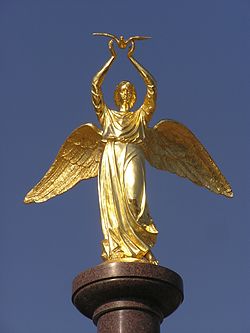 Ангел мира7 мая 2015 года в Фатежском районе Курской области был открыт мемориал "Ангел Мира", а в Поныровском районе — открыли вторую очередь нового мемориала «Тепловские высоты». Первая очередь появилась в июле 2013 года, в честь 70-летия Курской битвы.На высоте 269 несколько лет назад был поставлен поклонный крест, и место это стало настолько популярным, что курским землячеством при поддержке Александра Беглова, полномочного представителя Президента Российской Федерации в Центральном федеральном округе, администрации Курской области, Компании "Металлоинвест", выделившей на строительство 5,5 млн рублей, было решено построить здесь мемориальный комплекс "Поклонная высота".Комплекс включает в себя памятную композицию "Ангел Мира" высотой 35 метров, вершину которой венчает восьмиметровый ангел. Лицо ангела повернуто на восток, где расположены поля, на которых наши деды и прадеды проливали свою кровь.
Монумент «Тепловские высоты» выполнен, как утверждают его авторы, в форме противотанковой мины и представляет собой трехуровневую смотровую площадку. Ее верхняя точка находится на высоте 17 метров. Отсюда открывается вид на те самые поля, где летом 43-го года шли ожесточенные сражения Курской битвы, ставшей переломным моментом Великой Отечественной, да и всей Второй мировой войны.СИРИЯ И РОССИЯ  - 70 ЛЕТ ВМЕСТЕСирия - полное наименование  Сирийская  Арабская  республика  — государство на Ближнем Востоке. Население Сирии составляет 22 миллиона человек.  Государственный язык — арабский.Сирия изначально была христианской территорией, затем сюда пришли мусульмане. На сегодняшний день население Сирии составляет 80% - это мусульмане, среди мусульман представлены разные конфессии в Сирии, а 20% - это христиане. Христианство в Сирии представлено Антиохийской Православной церковью (от названия города Антиохия) - одной из пяти восточных автокефальных церквей, Католической церковью и множеством других, довольно редких конфессий, как Сириано-ортодоксальная, Сириано-католическая, Армяно-католическая и Армяно-протестантская церкови. Проживают в Сирии, и поныне, последователи Иоанна крестителя и его дохристианского учения о покаянии.Известна тесная связь Русской православной церкви с арабскими странами. Отношения между народами России и Сирии начинались еще тысячи лет назад. Это подтверждают археологические раскопки на северо-западе России, при которых были найдены сирийские монеты. Наши друзья из Восточного факультета говорят о том, что сирийские купцы доходили в эти северные края,  где сейчас расположен Санкт-Петербург и  Великий Новгород. В ХIХ веке русское Императорское Православное Палестинское Общество (ИППО), которое существует и поныне, организовало на территории исторической Сирии более 100 общеобразовательных школ. Это были школы нецерковные и  в них преподавали русский язык. В школы принимали не только детей христиан, но и детей других вероисповеданий.  Это были общеобразовательные школы, где преподавание велось абсолютно бесплатно. Уже тогда Россия помогала обучать сирийских детей.Императорское Православное Палестинское Общество (ИППО) и сейчас осуществляет благотворительную деятельность и и доставляет гуманитарную помощь и медикаменты в Сирию. Сотни бортов уже было отправлено этим «Обществом» в Сирию за время кризиса. Председателем Императорского Православного Палестинского Общества является Сергей Вадимович Степашин.После окончания Второй Мировой войны, руководство Сирии стало искать себе друзей и союзников,  и был принят курс на дружбу именно с СССР. По ряду причин была выбрана именно эта страна. Во-первых, это страна вышла  победителем из  Великой Отечественной войны и Второй Мировой войной. Во-вторых, СССР всячески поддерживал национально-освободительное движение и всячески старался помочь именно тем государствам, которые берут курс на социализм  и на прогресс.         Тогда и возникает советско-сирийское сотрудничество — помощь СССР руководству Сирии в строительстве национальных вооружённых сил и защите сирийского конституционного строя путём направления в Сирию советских военных специалистов, поставок военной техники и вооружения, а также обучения сирийских граждан Сирии в советских военных и других сферах учебных заведениях.  Возникла проблема. Для того чтобы обучать сирийских граждан нужны кадры, которые умеют говорить на двух языках – арабском  и русском.  До этого приходилось разговаривать через третий язык - английский или французский.  Поэтому было принято решение создать сирийские  кадры, которые будут изучать  русский язык.  1956 году приехали первые молодые ребята из арабских стран в СССР в Москву изучать русский язык, для того чтобы потом  работать в Министерство иностранных дел. «Для меня этот момент всегда очень приятен и трогателен, потому что одним из этих ребят был мой покойный отец Хишам Акель.  Он был одним из тех, кто приехал из Сирии для учёбы в СССР. Из Арабских стран они были первые. Было принято решение отправить на обучение двоих молодых ребят из Сирии и двоих из Египта.  Мой отец  закончил обучение в МГУ по специальности русский язык и филология и женился на красавице - гражданке СССР, моей маме.  По возвращении в Сирию произошел такой конфуз.  В Министерстве иностранных дел нельзя работать, если женился на иностранке. И поэтому моего отца перевели в Министерство образования, где он фактически и стал зачинателем преподавания русского языка в Сирии.  Затем это и вошло в образовательную систему в Сирии» - Ясер Хишамович Акель, зампред правления Русско-Арабского культурного центра. Образовательная система Сирии  делится на начальную школу (с 1 по 6 классы), среднюю школу (с 7 по 9 классы) и лицей (с 10 по 12 классы). По окончанию 9 класса ученик сдает экзамен наподобие ЕГЭ и если остается  учиться в лицее, то выбирает себе направление – гуманитарное или естественнонаучное. «Для начала мой отец отбирал детей в школах для изучения русского языка с 7 класса и вел их до 12 класса. После окончания школы  эти дети поступали в ВУЗы в России и удачно их  заканчивали. Получив образование, они возвращались обратно в Сирию и благодаря им были открыты кафедры русского языка в ВУЗах Сирии. Впоследствии, некоторые из  этих ребят поступали уже в аспирантуру, защищали диссертации, получали ученые степени. Обмен научными ценностями продолжался между народами СССР и Сирией.  И все это происходило под контролем моего отца, который  вёл  своих выпускников десятилетиями» - Ясер Хишамович Акель.После этого  в  СССР очень много стало поступать  молодых людей  из Сирии со знанием русского языка. Они обучались  практически всем специальностям – врачи, инженеры и гуманитарии по всем направлениям и т.д.  Естественно и в военные ВУЗы СССР принимали молодых людей из Сирии, потому что сирийское вооружение  осуществлялось на базе советского оружия. Вскоре после того, как в Сирии окончательно был взят курс на социализм, к власти приходит социалистическо - ориентированная партия «Баас». Тогда  стали открываться на территории Сирии военные ВУЗы при помощи советских военных специалистов. Советские военные специалисты участвовали как в  обучении, так и в боевых действиях, демонстрируя преимущества советского вооружения и техники на практике.  В это время Сирия несколько раз вступала в военные противостояния с Израилем, удерживающим территории Сирии уже 50 лет.  Сотрудничество двух государств и помощь со стороны СССР не обошли стороной и экономику. Советский Союз помогал сирийскому народу строить промышленные предприятия и прокладывать железнодорожные пути.  Однако венцом социально-экономического сотрудничества стала помощь советских строителей в возведении плотины на реке  Евфрат и строительстве гидроэлектростанции, в корне изменившей ситуацию с производством электроэнергии и электроснабжением районов Сирии, а также, и в обеспечении пресной питьевой водой огромной части сирийской территории.Сейчас же число выпускников советских и российских ВУЗов в Сирии оценивается в 40 тысяч человек. Такое количество выпускников влекло за собой множество смешанных советско-сирийских браков. Эта диаспора содержит в себе две культуры – русскую и арабскую. А можно сказать, слияние этих двух культур создало третью русско-арабскую культуру,  причём в такие браки вступали лучшие представители своих культур – образованные молодые люди с высшим образованием, начитанные, воспитанные, творческие и спортивные. И  дети, родившиеся в этих браках, являются носителями лучшего из двух культур. Они любят обе страны родные для них Сирию и СССР. Это является одним из основных факторов  советско – сирийских (российско - сирийских) отношений. А второй фактор - это армия и вооружение, который «цементирует»  эти отношения. На 2011 год общее количество россиян, проживающих на территории Сирии, оценивалось примерно в 100 тыс. человек.На территории Сирии создано много различных общественных организаций, которые поддерживали тесную связь с СССР, а затем и с Россией.  В 1980 году между СССР и Сирией был подписан Договор о дружбе и сотрудничестве.К сожалению, в 90х  годах отношения между странами были частично прекращены, в связи с распадом СССР. И только с 2007 года, когда Россия взяла внутриполитический курс на патриотизм, на укрепление государственности, армии  и общества, теперь уже российско - сирийские взаимоотношения были возобновлены. В августе 2008 года президент Сирии Башар Асад поддержал действия российских войск в Южной Осетии.  Сирийский лидер заверил, что Дамаск готов сотрудничать с Россией во всём, что может укрепить её безопасность. Вовремя возобновляются отношения двух стран. В 2011 году в Сирии произошел конфликт, переросший в военные действия на территории страны. Многие средства массовой информации называют его гражданской войной, но это не так. Это мировая агрессия,  в которой участвуют десятки государств. Коалиция под руководством Соединённых Штатов Америки насчитывает более 60 государств. Помимо этих государств есть десятки вооруженных формирований, которые берут указания на прямую от этих государств. Только на официальном уровне насчитывается 70 - 80 государств участвующих в агрессии. Это такая полноценная мировая агрессия,  которая направлена не на свержение власти, а на разрушение государства. На уничтожение  всех его основ – армии, государственных институтов, инфраструктуры, на растерзание народа.  На превращение этого народа, когда-то богатой и сильной страны в нищих, разбросанных по соседним государствам и по лагерям беженцев. 26 августа 2015 года между Россией и Сирией было заключено Соглашение о размещении авиационной группы Вооружённых Сил Российской Федерации на сирийской территории. С прибытием Российской армии ситуация сразу на глазах стала меняться. На сегодняшний день почти вся Сирия освобождена от террористов.  Государство  начинает налаживать мирную жизнь. И в этом ей помогает её главный союзник – Россия.  Да, города разрушены, много погибших, но сирийский народ жив и государственность Сирии сохранена. Просмотр видеоролика 10 минутС сентября 2018 года Санкт-Петербургский кадетский военный корпус выполняет задачи государственного уровня по обучению сирийских детей, родители которых погибли в боевых действиях.В наш Кадетский корпус  прибыла первая группа детей, которые приступили к занятиям. Обучение детей из Сирии будет проходить в рамках ранее подписанных Москвой и Дамаском договоренностей. Набор сирийских детей в российские кадетские корпуса будет осуществляться ежегодно.При этом если в высших военных училищах сирийские курсанты обучаются уже многие годы, то подготовка кадетов из этой страны начинается в РФ впервые.            Восемь ребят из дамасской «Школы детей погибших героев», которую патронируют лично президент Сирии Башар Асад и его супруга Асма, приехали в Санкт-Петербург вместе со своим директором — известной защитницей прав женщин, детей и сирот Шагирой Фальух, Занятия у ребят начнутся с 1 сентября.НазваниеМестонахож-дениеОрганиза-цияЗначениеФотографияМиру — мир! (скульптура)Альметьевск,  Москва (Россия)Монумент, воздвигну-тый в ряде советских городов в 1955-59 гг.Олицетворяет миролюбивую политику Советского Союза в период нарастания угрозы ядерной войны и глобальной катастрофы. Посвящён борьбе за мир, дружбе народов, грядущему братству человечестваМир в наших руках!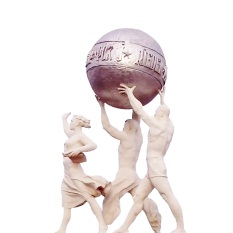 Японский Колокол мираНью-Йорк, СШАООНМир во всём мире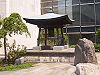 Фонтан времени (Чикаго)Чикаго, СШАChicago Park District100 лет мира между США и Великобританией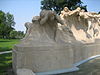 Мемориал Конфедера-цииокруг Арлинг-тон (Виргиния, США)Арлингтонс-кое националь-ное кладбищеЮжные штаты предпочли войне мир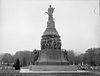 International Peace GardenСеверная Дакота,            МанитобаНекоммер-ческая организацияМир между США и Канадой, мир во всем мире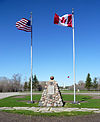 Peace ArchГраница между Канадойи США, недалеко от Блэйна, Вашинг-тонНекоммер-ческая организацияПостроен в честь первых 100 лет мира между Великобританией и США в результате подписания Гентского договора в 1814 году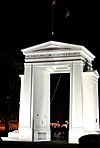 Статуя Европы (Брюссель)БрюссельЕвропейская комиссияМирному единству Европы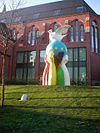 